                      Littletown Primary Academy Sports Grant Expenditure 2021-22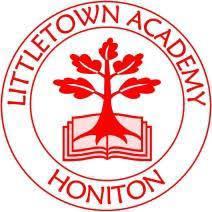 Overview of the school                           Littletown Primary Academy Sports Grant Expenditure 2021-2022                              Littletown Primary Academy Sports Grant Expenditure 2021-2022   Littletown Primary Academy Sports Grant Expenditure 2021-2022                         Littletown Primary Academy Sports Grant Expenditure 2021-2022 Littletown Primary Academy Sports Grant Expenditure 2021-2022                         Littletown Primary Academy Sports Grant Expenditure 2021-2022                         Littletown Primary Academy Sports Grant Expenditure 2021-2022Swimming Assessment Data Number of pupilsNumber of pupilsTotal Number of pupils on roll: 431 (including Nursery)Total Amount of Sport Grant received 2021-2022£ 19,400Summary of spending 2021-2022Key Achievements:Get Set 4 PE Scheme being used by all teachers to deliver and assess all PE sessions.Get Set 4 PE is being used for collating data on baselines for children’s ability throughout the school.The % of children working within  expectations has moved from 66%-75%The % of children attending an after school club has risen from 42% to 61% with an even boy/girl split. The % of children competing in competitive events has risen from 7% to 21% but all children took part in an inter-house competition Participating  in all but 2 HLC Learning Community events and winning every event we entered!  Reaching 5 East Devon Finals and Regional Finals in Gymnastics and Netball. New equipment purchased for all year groups to support Get Set 4 PE Units  Targeted Fun Fit programme in place for all year groupsSports Coach used to encourage more active playtimes.Sports Coach used for intervention groups for less able, less active and more able children. Running Club offered to Years 3-6 to train and compete in 4 cross country events.  The profile of PE and Sport has been raised through social media platforms. Pupils have been more engaged with the development of school sport and games through pupil voice and Sports Leaders. Mental Health/Sports Week/ Inter-house competitions.Whole School CPD -Get Set 4 PE Dance Training. Areas for future improvement:Opportunities to engage more children in sporting/active activities through play times and lunch times.  Music at break times?Understand the % of pupils that are active for at least 60 minutes a day. Target and support by creating additional opportunities for these pupils to be active. Conduct a parent survey to find out how active pupils are in their own time. Develop School Games values across the school: Passion, Teamwork, Determination, Respect, Honesty, Self-BeliefContinue to evaluate and assess the impact of Get Set For PE through conferencing teachers and children and observing. Use Sports Coach to deliver CPD to MTAs, alongside OPAL New opportunities for after school clubs with a focus on EYFS children Top up Swimming for KS2 classesEnsure a range of children are selected for HLC Games events Make links with local clubs (key indicator 4)Curriculum Focus of School Sports Grant spending 2021-2022Purpose: To lead PE across the school so that children…develop competence to excel in a broad range of physical activitiesare physically active for sustained periods of timeengage in competitive sports and activitieslead healthy, active livesLittletown Primary Academy School is committed to the development of school sport reflected in the participation and development and success of our children in PE lessons, after school and lunch time clubs. We hold intra-school competitions once every term and attend inter-school cluster tournaments, events and East Devon Finals.PE Sports Premium Funding Delivery PlanPE Sports Premium Funding Delivery PlanPE Sports Premium Funding Delivery PlanPE Sports Premium Funding Delivery PlanPE Sports Premium Funding Delivery PlanDfE Activity CategoryDelivery ProcessImpactSustainability + Actions for futureSustainability + Actions for futureKey indicator 1: The engagement of all pupils in regular physical activityDevelop as a PE TeamRegular PE team meetings.PE leaders to meet to organise objectives and budget.Secure employment of an experienced high quality Sports Coach who supports the vision and development of PE across the school.Children experiencing high quality teaching and learning. Children active and enjoying themselves throughout the lessons thereby increasing pupil participation. Children challenging themselves to make progress and excel within every sports opportunity they have. Increase positive attitudes to health and wellbeing, to PE and school sport.Children experiencing high quality teaching and learning. Children active and enjoying themselves throughout the lessons thereby increasing pupil participation. Children challenging themselves to make progress and excel within every sports opportunity they have. Increase positive attitudes to health and wellbeing, to PE and school sport.Use Get Set 4 PE for all year groups to provide lesson plans and assessment materials.Collect half termly assessment dataTo monitor impact.All teachers using the scheme to support their assessment of ability and identifying children that need extra support or opportunities for gifted and talented.All teachers using the scheme to support their assessment of ability and identifying children that need extra support or opportunities for gifted and talented.3 year scheme (Currently second year)Compare baseline data. New resources to support the delivery of good quality PE lessons.PE team to carry out an audit of resources. Teachers to ask for resources if needed.PE Coach and PE Leaders to regularly monitor and tidy equipment and PE cupboards/sheds.All teachers have access to good quality PE resources in order to deliver good/outstanding quality lessons.PE cupboards/sheds are organised and tidy and equipment can be located easily for teachers lessons.All teachers have access to good quality PE resources in order to deliver good/outstanding quality lessons.PE cupboards/sheds are organised and tidy and equipment can be located easily for teachers lessons.Use PE leaders on a rota to monitor equipment and tidy areas each day.Sports coach to lead and encourage active playtimes for KS1 and KS2.Sports Coach to be employed during some morning and lunch time playtimes to encourage children to be more physically active and therefore increasing engagement in physical activity.More children are physically active during playtimes.Less playtime behaviour issues due to children being engaged in fun physical activities e.g. KS2 Football club.More children are physically active during playtimes.Less playtime behaviour issues due to children being engaged in fun physical activities e.g. KS2 Football club.Review playtime equipment and how this can be used sustainably. CPD for MTAsUse KS2 Sports leaders to support KS1 playtimes.Sports Coach to deliver additional sports clubs as extra-curricular activities.Additional sports clubs offered across KS1 and KS2.Target girls and KS1 children first. Clubs are now over-subscribed and very popular.Clubs are now over-subscribed and very popular.Look into offering more after school extra-curricular clubs e.g. yoga, dance that appeal to girls. PE Sports Premium Funding Delivery PlanPE Sports Premium Funding Delivery PlanPE Sports Premium Funding Delivery PlanPE Sports Premium Funding Delivery PlanDfE Activity CategoryDelivery ProcessImpactSustainability + Actions for futureKey indicator 2:  The profile of PE and sport being raised across the school as a tool for whole school improvementSchool House teams to be given a higher profile.House captains to hold half termly meetings to discuss and plan for events/assemblies for each house.House Assemblies to run once a term, run by house captains to raise profile of school sport and to teach school games values.House Captains to inspire other children by talking about their passion for sport.House captains to tell children all about sporting activities they can do at school.Children feel they now ‘belong’ to their Houses and feel part of their ‘house’ family.Children want to represent their ‘House’ and try their best during in-school sporting competitions.KS1 and KS2 supporting each other.Raise the profile of the House Captains and inspire younger children to become a House captain for the future.Revamp the ‘Houses’ e.g. more inter-house competitionsHouse Captains to take more of a role organising/leading school sporting events e.g. deciding on what to do for sports relief etc..PE and Sport has an informative sports board and is regularly celebrated using newsletters, website and social media.The PE sports board is regularly updated with competition news, results, photos, local teams to join…Sports Teams to write a brief summary of their event for the weekly newsletter with a list of names, results and key values displayed.More children are using the PE board to look for news of what competitions are coming next, when the next house assemblies are etc..The profile of sport is being raised by parents/carers having a better understanding of the competitions that the children are taking part in and Littletown’s successes.Children really want to take part in competitions and are keen to be in the newsletter.Develop the PE page on the school website.Use of social media e.g. twitter to inform parents of sporting events as they happen and results.Develop a sport celebration book to record all the teams and competitions that year with results and photos.School visitors to inspirePE Sports Premium Funding Delivery PlanPE Sports Premium Funding Delivery PlanPE Sports Premium Funding Delivery PlanPE Sports Premium Funding Delivery PlanDfE Activity CategoryDelivery ProcessImpactSustainability + Actions for futureKey indicator 3:   Increased confidence, knowledge and skills of all staff in teaching PE and sportGet Set 4 PE scheme to provide all lesson plans with a mastery approach. Lesson plans are progressive and challenge the whole child Staff audit Get Set 4 PE CPD - Dance Teachers are more confident to deliver PE sessions and to monitor and assess pupil progress.More children are engaged and making better progress due to better quality PE lessons being delivered.Staff audit to monitor the impact of Get Ser.On-going support for new staffLook into more CPD opportunities on offer e.g. Chance to Shine cricket and making links with more local clubs e.g. Honiton Gym ClubObserve PE lessons Use resources that allow for High Quality teaching and learningEquipment auditAudit of PE resources will ensure that the right quality and quantity of resources is being used to support high quality practice.PE Sports Premium Funding Delivery PlanPE Sports Premium Funding Delivery PlanPE Sports Premium Funding Delivery PlanPE Sports Premium Funding Delivery PlanDfE Activity CategoryDelivery ProcessImpactSustainability + Actions for futureKey indicator 4:    Broader experience of a range of sports and activities offered to all pupilsSports Coach offering extra-curricular clubs to all KS1 and KS2 pupils. Explore local opportunities. Sports Coach to run extra-curricular sports clubs every day after school.Pupil Voice The clubs on offer are now over-subscribed.More children are trying new sports and becoming more active after school.Children enjoyed trying a new activity that is more mindful and non-competitive.Look into offering more clubs/opportunities especially for the younger children. Look into what local clubs can offer - more chance that pupils will engage in activities and sport outside of school.Get Set 4 PE has a wide range of new sports and activities on Curriculum map All teachers to teach a broad range of sports and activities Children are taking part in a broad range of sports and activities. Yoga being taught in 3 year groups. New sports and activities during lunchtime provision Led by Sports Coach OPALFunfit sessions for children with fine/gross motor needs and/or my plan.Sports coach to deliver small group sessions for targeted children twice a week for 20 minutes.Train TAs to run Funfit sessions as more sustainable and can be delivered daily.PE Sports Premium Funding Delivery PlanPE Sports Premium Funding Delivery PlanPE Sports Premium Funding Delivery PlanPE Sports Premium Funding Delivery PlanDfE Activity CategoryDelivery ProcessImpactSustainability + Actions for futureKey indicator 5:   Increased participation in competitive sportOrganising and running more school sport competitions e.g. intra-house competitions and after school club competitions. Intra-house competitions to be run every term and the results will be added to the end of year whole school sports day results. Mr Bilcock to run after school club competitions with other schools. All children taking part in at least 3 competitive sporting opportunities throughout the year. Dodgeball and Football afterschool club competitions against Honiton Primary School. Ensure these are termly next year. Only happened in the Summer Term due to staff absences. Develop more intra-house competitions in different sports e.g. netball, tag rugby, footballIncreased participation in Honiton Cluster School Sports Programme Select children to participate and make sure they are prepared for events through competition training with the school sports coach/Miss Bodgin.Tracked on Get Set 4 PEA very successful year. Gymnastics - placed in every category (Devon)Netball - East Devon Champions Dance - East Devon Champions Quad Kids- HLC champions and through to East Devon finals Athletics- HLC champions Tag rugby - HLC champions and through to East Devon finalsDartmoor 3 ball  - HLC champions Futsal- HLC champions Stockland cross country - huge improvements Attend more events with an A and B team.Meeting national curriculum requirements for swimming and water safetyPlease complete all of the below:What percentage of your Year 6 pupils could swim competently, confidently and proficiently over a distance of at least 25 metres when they left your primary school at the end of last academic year? 85%What percentage of your Year 6 pupils could use a range of strokes effectively [for example, front crawl, backstroke and breaststroke] when they left your primary school at the end of last academic year? 65%What percentage of your Year 6 pupils could perform safe self-rescue in different water-based situations when they left your primary school at the end of last academic year?65%Schools can choose to use the Primary PE and Sport Premium to provide additional provision for swimming but this must be for activity over and above the national curriculum requirements. Have you used it in this way?No 